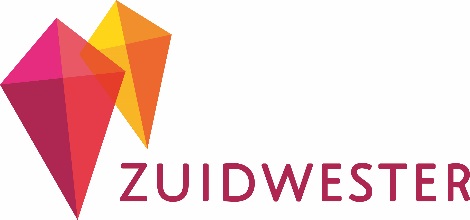 Cliëntenraadvergadering 8 maart 2018Aanwezig:	Mevrouw Van Iwaarden, mevrouw Tromp, mevrouw Weiden, de heer en mevrouw Van de Waart, mevrouw Van Oorschot, mevrouw De Bruijn, mevrouw Timmer (verslag)	Afwezig:	Voortgang cliëntenraad, voorstel regiomanager, eigen ideeën en bijdragesIn het kader van de lijn doortrekken van de driehoek heeft de regiomanager voorgesteld om gezamenlijk met de CR en de OC samen te vergaderen. De CR gaat niet akkoord met het voorstel omdat dit beantwoordt aan de behoefte van de CR. De CR komt met een voorstel m.b.t. de voortgang en een kostenoverzicht. Actie CROpvangmogelijkheid zieke bewoners, ziek en toch naar dagbesteding?De CR heeft geconstateerd dat een cliënt op dagbesteding zat terwijl hij ziek was. De vraag is of er opvangmogelijkheid is bij ziekte cliënt? En hoe zit het met cliënten van IBZW, zij zitten dan alleen thuis. Officieel is het zo dat als een cliënt ziek is, blijft hij op de woning. Het is aan de groepsleiding om te zien of een cliënt ziek is.De regiomanager geeft aan om de afzonderlijke casussen aan haar door te geven zodat ze geadresseerd kunnen worden.De regiomanager geeft aan uit toe zoeken hoe het hier met de huisarts geregeld is. Actie RM Zeeland Onbeperkt, 3 april wie is aanwezig namens de CR?Aanwezig namens de CR zijn, dhr. en mevr. Van de Waart, mevr. Van Iwaarden, mevr. Weiden en mevr. Tromp, zij zal plaats nemen aan de tafel met de LFB en ervaringsdeskundigen. PB-er of zorgregisseur, notitie van ZuidwesterWat is de stand van zaken?Er is onderzoek gedaan en getest op een aantal locaties. Een zorgregisseur is iemand die van een aantal cliënten het PB-er schap heeft en niet veel op de groep werkt.Een PB-er is een rol, iedereen kan die rol hebben die het niveau heeft van medewerker wonen. Op de 930 cliënten zijn er 667 PB-ers.De eisen vanuit de wet worden steeds hoger. Dat betekent 667 PB-ers scholenGekeken is of het met minder kan met betere kwaliteit.Hierop is een notitie geschreven. Status: PB-er nieuwe stijl moet voldoen aan:Niveau 4 MBO, aangevuld met specifieke kennis, proactief zijn, regie pakken, eigenaarschap en verantwoordelijkheid tonen. Moet een minimaal contract van 24 uur hebben en van minimaal 4 driehoeken PB-er zijn. De notitie ligt ter advisering bij de CCR en de OR. Folder wie betaalt wat, aanvullingen? Eigen risico € 100Dit is op CCR niveau besproken. Dit is beleid van Zuidwester. Mevr. Van Iwaarden stuurt de folder ter informatie door. Actie mevr. Van IwaardenKopen van kleding en labelen kledingHet kopen van kleding valt nu nog onder ontspanning (uitje) maar soms kosten het inspanning omdat het voor sommige cliënten zwaar is. Per ZZP of indicatie kan dit verschillen. Kleding kopen kan een ondersteuningsvraag zijn. Het is geen zorghandeling en geen zorg-gerelateerde vraag.  Het kan alleen geboekt worden op ontspanning. Parkeerproblemen, boetesEr is een werkgroep samengesteld waarin de parkeerproblemen worden besproken en naar oplossingen wordt gezocht. De volgende acties zijn uitgezet:De paaltjes op het middenterrein zijn weer hersteld i.v.m. voorschriften van hulpdiensten. Een ontwerpwedstrijd voor een parkeerkaart waarmee we zichtbaar kunnen maken welke auto’s van medewerkers van Zuidwester zijn. Een afspraak met de manager parkeerbeheer van de Gemeente Goes over betaald parkeren op plaatsen van vergunninghouders op het parkeerterrein aan de Rommerswalestraat en de mogelijkheid om meer parkeerkraskaarten aan te schaffen. Onderzocht wordt of de vuilcontainers ergens anders op het terrein ingegraven kunnen worden, zodat er op die parkeerplaats 10 extra parkeerplaatsen gerealiseerd kunnen worden. Tussen de Rommerswalestraat en de Scheldestraat komen 2 parkeervakken voor laden/lossen, kort parkeren en de nachtdienst.De CR-leden geven aan om ook aan de manager parkeerbeheer voor te leggen of op het parkeerterrein aan de Rommerswalestraat invalideparkeerplaatsen gemaakt kan worden. Actie RMVoortgang bus en iPad’s CR-ledenDe iPad’s worden bij IT-beheer besteld.Voor wat betreft de bus heeft de RM de kosten op een rijtje gezet:€ 700 per maand aan afschrijving€ 240 per maand aan belasting€ 160 per maand aan verzekering€ 200 - € 250 aan diesel, onderhoud, keuringNaast de investering kost dit zo’n € 900 om een bus te hebben, dit is 20 uur op een woning. Dan is er ook nog de vraag wie mogen er op de bus rijden met onze doelgroep en is er een begeleider extra nodig. Afgesproken wordt om aan Vrienden van Den Berg voor te leggen of het beschikbaar gestelde bedrag mag worden besteed aan uitstapjes en dat de rekeningen hiervan naar Vrienden van Den Berg worden gestuurd. Dit geeft meer flexibiliteit. Mevr. Van Oorschot legt de vraag voor. Actie mevr. Van OorschotReacties op vragen uit de driehoek, tijdsduurDit punt is niet besproken. Namen onder rapportages van nachtdienst, dagbesteding en wonen zodat je als ouder of verwant contact kan opnemenAls de rapportages worden geprint, staat de naam van de betreffende medewerker er niet op. De naam is wel op de computer te zien. Er is een nieuwe wet betreffende datalekken. Gekeken wordt hoe datalekproof zorginstellingen zijn. Mededelingen regiodirecteurSlaapdienst Scheldestraat 56cVan 22.30 tot 07.00 uur is er een wakende nachtdienst.De slaapdienst is er tot 07.30 uur. Van 07.00 – 07.30 uur wordt de slaapdienst een wakende dienst. Afgesproken is dat Scheldestraat 56c achterwacht is. Er zijn dus 2 paar handen.Dit is in het verleden zo afgesproken. Bij Scheldestraat 56c is dit op de begroting opgeplust.Evertsenstraat Zuidwester heeft een gesprek gehad met RWS. RWS haalt hun bericht van de site af.Zuidwester heeft een maximale huurprijs en RWS een minimale huurprijs. Hier zit nog € 130 tussen. RWS wil toch zorgwoningen bouwen.Zuidwester heeft aangegeven dat de geplande zorgwoningen niet meer voldoen aan de huidige woonwensen.RWS gaat 3 alternatieve tekeningen maken. Zuidwester wil individueel wonen met een woonruimte van 60/65 m² en een uitvalmogelijkheid naar een trefpunt. RWS gaat hier naar kijken en berekent een nieuwe huurprijs. Zuidwester berekent de huursubsidie en gaat intern kijken welke cliënten hiervoor geschikt zijn, b.v. de Elvis Presleylaan. Deze locatie is duur, problemen met legionella en er zijn voor de cliënten geen doorgroeimogelijkheden voor de toekomst. Voor 1 juni 2018 moet duidelijk zijn of er cliënten willen/kunnen wonen met VPT (volledig pakket thuis) + huren. Notulen 8 februari 2018De notulen worden goedgekeurd. Aangepaste kerkdienst, eventueel vervanger1 x per 2 weken gaat er een vrijwilliger mee naar de kerk. Als die ermee stopt wie neemt dit dan over? Cliënten hebben recht op pastorale ondersteuning maar dit is iets anders dan recht hebben op een vrijwilliger. Gekeken moet dan worden of een andere vrijwilliger dit wil overnemen. Legionella in leidingen buitenhuizenOp de Ossenhoofdstraat was er legionella in een van de badkamers die het minst gebruikt wordt. Er wordt gekeken of deze afgedopt kan worden. Ook was er op de Elvis Presleylaan legionella bij 2 wastafels die nauwelijks gebruikt worden. Men gaat in gesprek of deze regelmatig gespoeld kunnen worden of dat ze helemaal weggehaald kunnen worden. VoedingDit punt is niet besproken. SluitingIedereen wordt bedankt voor zijn aanwezigheid en inbreng.De volgende vergadering is op 19 april 2018.